Первое сражение.Очень тихо переправились на другой берег Волги. Ждете приказа о дальнейших действиях. Прошел час, второй… Сильная задымленность мешает понять: далеко ли рассвет, где находится противник? Ясно одно: очень скоро предстоит первый бой.Раннее утро. Стали вырисовываться очертания предметов. Вы находитесь рядом с бензобаками. Что за ними? Кто там? Наконец, немецкие наблюдатели минометных батарей засекли вас. Полетели мины в самое ваше скопление. В воздухе показались самолеты. Бомбы…взрывы…Матросы заметались по берегу, не зная, что делать. И тут из-за Волги ударили «Катюши». Молодцы, артиллеристы, в самый раз! С разрывом последнего снаряда командир вскочил на пригорок и крикнул: «За Родину!», и бросился к бензобакам, где засели фашистские автоматчики. Неведомая сила подняла Вас на ноги, и Вы бросились за ним вместе с другими товарищами. Страх и нерешительность как рукой сняло.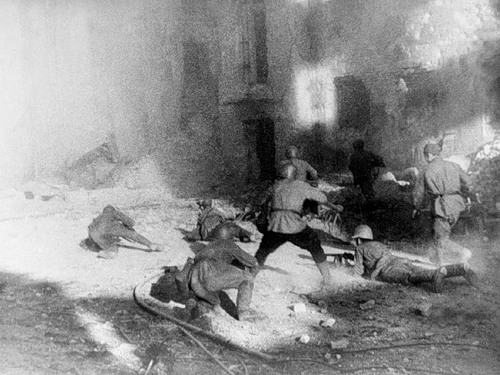 Немцы подорвали бензобаки. Все было в огне. Матросы на лету скидывали с себя горящую одежду, но не бросали оружия. Бежали голыми. Что подумали о вас тогда фашисты одному Богу известно, но от испуга они оставили свои позиции и отошли назад.Командир передал шифровку в штаб о захвате еще одной точки состоящей из одного слова.Определите кодовое слово шифровки?1.   Назовите дату начала Сталинградской битвы? 2.   Когда закончилась Сталинградская битва? В каком году был открыт памятник - ансамбль на Мамаевом кургане?Заполнить таблицу:1 буква- 1;23 –2 буква – 16;22 –3 буква -8-4 буква – 22 – 5 буква -17 – 6 буква -5-Полученные цифры соответствуют номеру буквы в алфавите.12345678910111213141516171819202122231234567891011121314151617181920212223123456789101112131415161718192021222312345678910111213141516171819202122231234567891011121314151617181920212223123456789101112131415161718192021222312345678910111213141516171819202122231234567891011121314151617181920212223